от 22.05.2017 №761Об утверждении проекта планировки территории и проекта межевания территории        Общественного центра (I очередь строительства) города Нижневартовска в части кадастрового квартала 86:11:0102012Руководствуясь Градостроительным кодексом Российской Федерации, Федеральным законом от 06.10.2003 №131-ФЗ "Об общих принципах организации местного самоуправления в Российской Федерации", на основании распоряжения администрации города от 02.02.2017 №86-р "О подготовке проекта планировки территории и проекта межевания территории Общественного центра (I очередь строительства) города Нижневартовска в части кадастрового квартала 86:11:0102012", учитывая протокол проведения публичных слушаний по проекту планировки территории и проекту межевания территории Общественного центра (I очередь строительства) города Нижневартовска в части      кадастрового квартала 86:11:0102012 от 23.03.2017, заключение о результатах проведения публичных слушаний по проекту планировки территории и проекту межевания территории Общественного центра (I очередь строительства) города Нижневартовска в части кадастрового квартала 86:11:0102012 от 17.04.2017:1. Утвердить проект планировки территории и проект межевания территории Общественного центра (I очередь строительства) города Нижневартовска в части кадастрового квартала 86:11:0102012, разработанные обществом с ограниченной ответственностью "Нижневартовский землеустроительный центр", согласно приложениям 1, 2. 2. Управлению архитектуры и градостроительства администрации города (В.Ю. Прокофьев), департаменту муниципальной собственности и земельных ресурсов администрации города (Т.А. Шилова), управлению по природопользованию и экологии администрации города (А.А. Туниеков) при подготовке         и согласовании документации на земельные участки, предусмотренные                под застройку объектами капитального строительства, руководствоваться утвержденными проектом планировки территории и проектом межевания территории Общественного центра (I очередь строительства) города Нижневартовска в части кадастрового квартала 86:11:0102012.3. Управлению архитектуры и градостроительства администрации города разместить постановление на официальном сайте органов местного самоуправления города Нижневартовска в рубрике "Документация по планировке               и межеванию территории" в течение семи дней со дня его подписания.4. Управлению по информационной политике администрации города (С.В. Селиванова) обеспечить опубликование постановления в газете "Варта"     в течение семи дней со дня его подписания.5. Контроль за выполнением постановления возложить на заместителя главы города по строительству В.П. Ситникова.Глава города                                                                                            В.В. ТихоновПриложение 1 к постановлениюадминистрации городаот 22.05.2017 №761Проект планировки территории и проект межевания территории Общественного центра (I очередь строительства) города Нижневартовска в части кадастрового квартала 86:11:0102012I. Положениео размещении объектов капитального строительстваи характеристиках планируемого развития территории1. Характеристика планируемого развития территории1.1. Проект планировки территории Общественного центра (I очередь строительства) города Нижневартовска в части кадастрового квартала 86:11:0102012 разработан в целях обеспечения устойчивого развития территорий, установления границ земельных участков, предназначенных для размещения многофункционального комплекса, мест для временного хранения автомобилей к существующему зданию муниципального автономного учреждения города Нижневартовска "Центр олимпийской подготовки по волейболу "Самотлор", здания распределительного пункта.1.2. Проектируемая территория ограничена:- с севера красными линиями улицы Мира;- с востока красными линиями проспекта Победы;- с юга красными линиями улицы Омской;- с запада земельным участком с кадастровым номером 86:11:0102012:21.В соответствии с Правилами землепользования и застройки на территории города Нижневартовска данная территория находится в зонах размещения объектов административно-делового назначения (ОДЗ 201) и размещения объектов спорта (РЗ 604).Площадь территории в проектных границах составляет .Категория земель - земли населенных пунктов.1.3. Характеристика планируемого развития территории.Предельные размеры земельных участков и предельные параметры разрешенного строительства на территории проектирования определены градостроительными регламентами, установленными Правилами землепользования       и застройки на территории города Нижневартовска. Проектом планировки территории предусмотрено изменение функционального зонирования проектируемой территории и установление территориальной зоны размещения объектов торгового назначения и общественного          питания (ОДЗ 203). Баланс функционального зонирования территории представлен в таблице 1.Таблица 1Баланс функционального зонирования территории2. Характеристика объектов капитального строительстваII. Проект межевания территорииПроект межевания территории Общественного центра (I очередь строительства) города Нижневартовска в части кадастрового квартала 86:11:0102012 устанавливает границы и определяет размеры образуемых земельных участков (таблица 2).Работы по установлению границ вновь образуемых земельных участков проводятся в три этапа:- I этап:уточнение земельного участка с кадастровым номером 86:11:0102012:15   в связи с переносом распределительного пункта;уточнение земельного участка с кадастровым номером 86:11:0102012:23    с учетом смежных земельных участков;уточнение земельного участка с кадастровым номером 86:11:0102012:9     с учетом смежных земельных участков;- II этап:образование земельных участков :ЗУ1 и :ЗУ2 путем перераспределения земельных участков с кадастровыми номерами 86:11:0102012:34, 86:11:0102012:38, 86:11:0102012:35;образование земельного участка :ЗУ3 из земель государственной или     муниципальной собственности;- III этап:образование земельного участка :ЗУ4 путем перераспределения земельного участка :ЗУ2, земельных участков с кадастровыми номерами 86:11:0102012:9, 86:11:0102012:25, 86:11:0102012:26 и земель, находящихся           в государственной или муниципальной собственности;образование земельного участка :ЗУ5 путем перераспределения земельного участка :ЗУ1, земельных участков с кадастровыми номерами 86:11:0102012:31, 86:11:0102012:23 и земель, находящихся в государственной или муниципальной собственности.Таблица 2Экспликация образуемых земельных участковКоординаты поворотных точек образуемых земельных участков приведены в таблице 3.Таблица 3Координаты поворотных точек образуемых земельных участковПриложение 2 к постановлениюадминистрации города от 22.05.2017 №761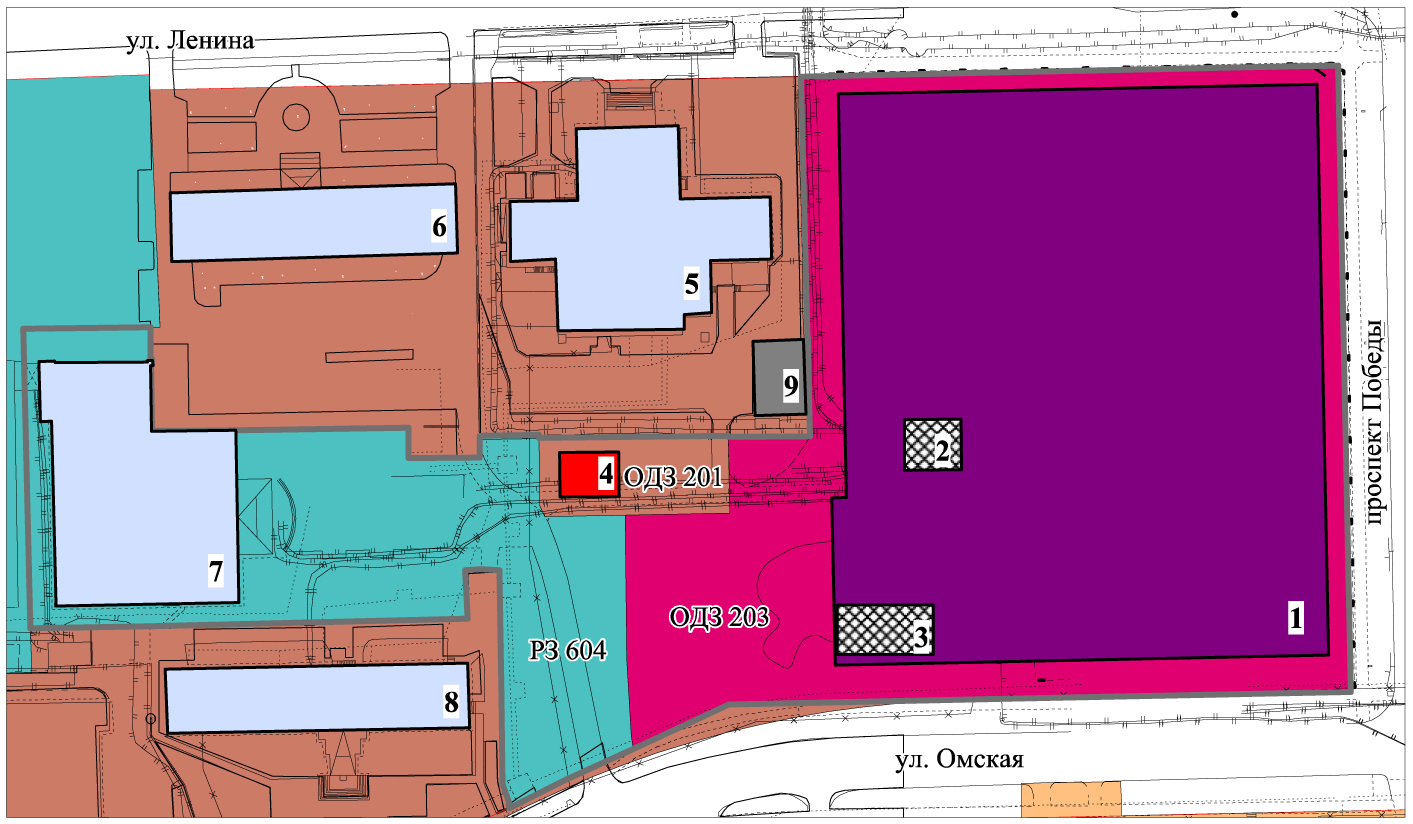 	Условные обозначения: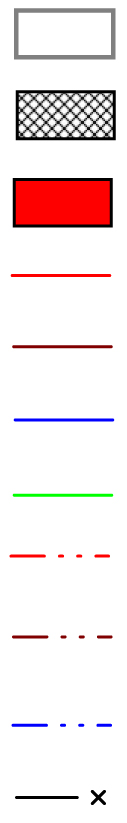 Чертеж образования земельных участков (I этап)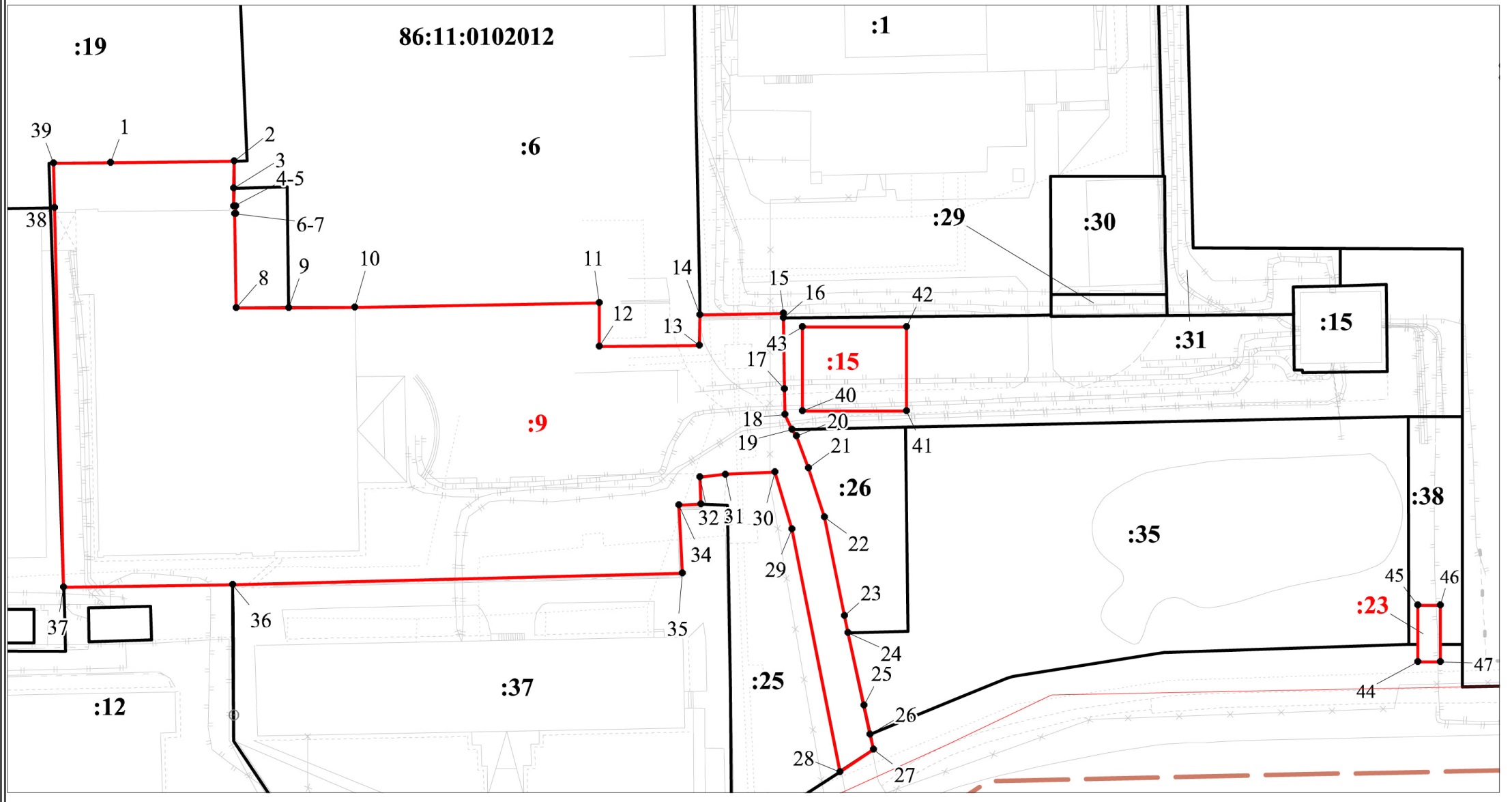 Чертеж образования земельных участков (II этап)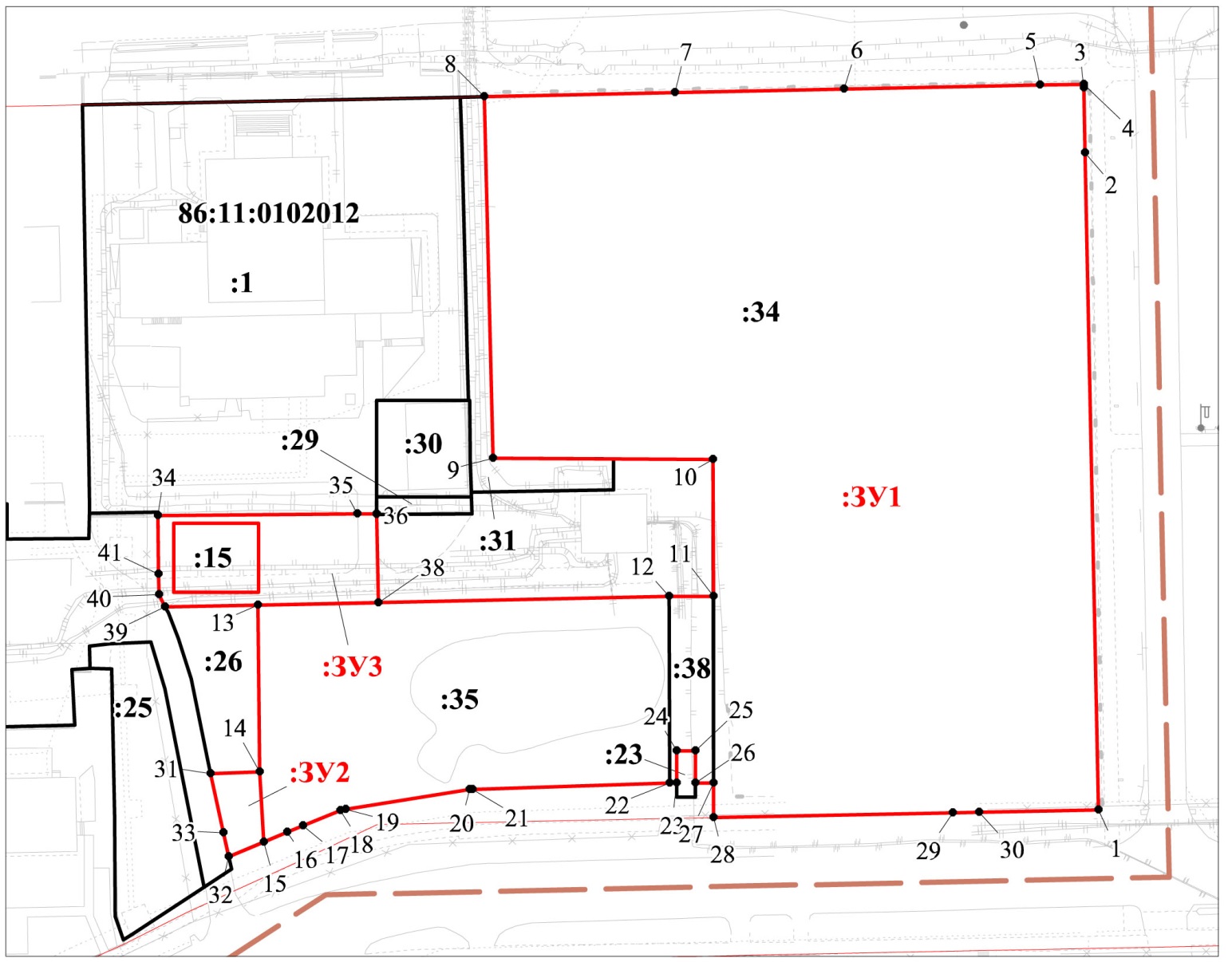 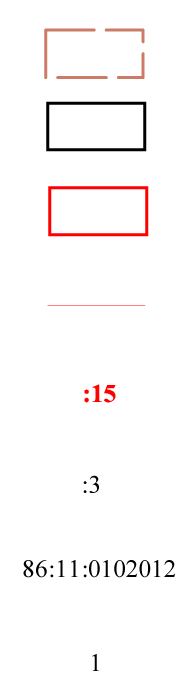 Чертеж образования земельных участков (III этап)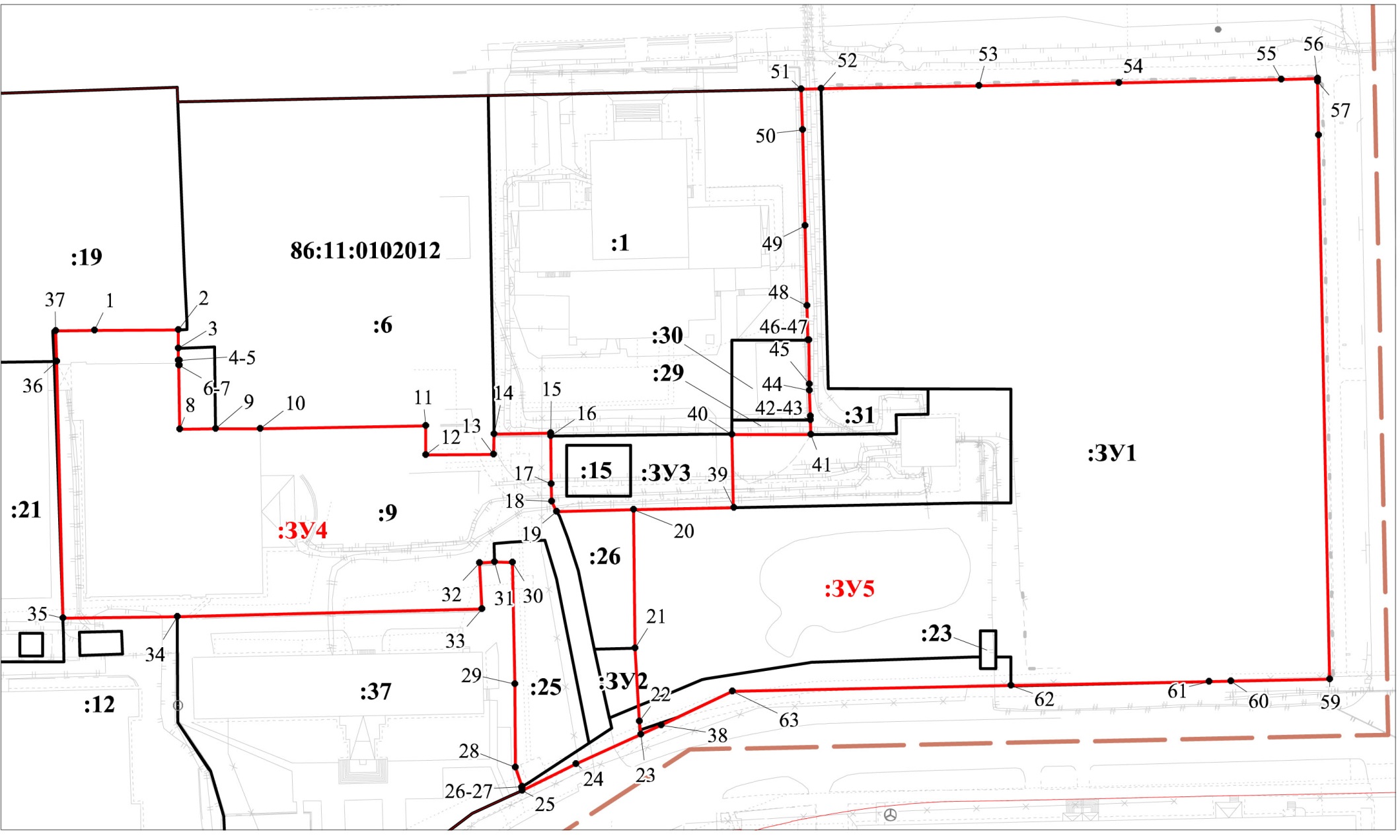 №п/пНаименование показателяЕдиница измеренияСовременноесостояние на 2017 годРасчетный срок1.Территория в границах проекта (всего), в том числе:м2-336601.1.Зона размещения объектов административно-делового назначения (ОДЗ 201)м2266839311.2.Зона размещения объектов спорта           (РЗ 604)м2697786891.3.Зона размещения объектов торгового назначения и общественного питания (ОДЗ 203)м2-24040№п/пНаименование показателяЕдиница измеренияСовременноесостояние на 2017 годРасчетный срокI. ТерриторияI. ТерриторияI. ТерриторияI. ТерриторияI. Территория1.1.Территория в границах проекта (всего)м2-336601.2.Озеленение территориим2231146601.3.Площадь тротуаров, проездов, временных мест для хранения автотранспорта, хозяйственного дворам2359967171.4.Площадь временного хранения бытовых отходовм2-250II. Объекты культурно-бытового обслуживания населенияII. Объекты культурно-бытового обслуживания населенияII. Объекты культурно-бытового обслуживания населенияII. Объекты культурно-бытового обслуживания населенияII. Объекты культурно-бытового обслуживания населения2.1.Многофункциональный комплексм2-174592.2.Здание муниципального автономного учреждения города Нижневартовска "Центр олимпийской подготовки               по волейболу "Самотлор"м2249024902.3.Распределительный пунктм2181166III. Объекты инженерной инфраструктурыIII. Объекты инженерной инфраструктурыIII. Объекты инженерной инфраструктурыIII. Объекты инженерной инфраструктурыIII. Объекты инженерной инфраструктуры3.1.Сети электроснабжениям221718423.2.Сети теплоснабжениям4774773.3.Сети водоснабжениям-893.4.Сети канализациим45524НомерземельногоучасткаПлощадь образуемогоземельного участка(га)Вид разрешенного использованияДоступ к земельному участкуМестоположение земельного участка1234586:11:0102012:150,0275распределительный пункт жилья №1686:11:0102012:31Ханты-Мансийский автономный округ - Югра, город Нижневартовск, Общественный центр         (I очередь строительства)86:11:0102012:230,0040рекламный щитквартал 86:11:0102012Ханты-Мансийский автономный округ - Югра, город Нижневартовск, Общественный центр        (I очередь строительства)86:11:0102012:90,6978существующее здание муниципального автономного учреждения города Нижневартовска "Центр олимпийской подготовки по волейболу "Самотлор"квартал 86:11:0102012Ханты-Мансийский автономный округ - Югра, город Нижневартовск, улица Омская, 1а, Общественный центр               (I очередь строительства):ЗУ12,0972объекты торговли (торговые центры, торгово-развлекательные центры (комплексы))квартал 86:11:0102012Ханты-Мансийский автономный округ - Югра, город Нижневартовск, улица Ленина, 8, Общественный центр       (I очередь строительства):ЗУ20,0159спортквартал 86:11:0501001Ханты-Мансийский автономный округ - Югра, город Нижневартовск, улица Омская, 1а, Общественный центр             (I очередь строительства):ЗУ30,0656общее пользование территории:ЗУ4, :ЗУ5Ханты-Мансийский автономный округ - Югра, город Нижневартовск, Общественный центр        (I очередь строительства):ЗУ40,8689существующее здание муниципального автономного учреждения города Нижневартовска "Центр олимпийской подготовки по волейболу "Самотлор"квартал 86:11:0102012Ханты-Мансийский автономный округ - Югра, город Нижневартовск, улица Омская, 1а, Общественный центр              (I очередь строительства):ЗУ52,4053объекты торговли (торговые центры, торгово-развлекательные центры (комплексы))квартал 86:11:0102012Ханты-Мансийский автономный округ - Югра, город Нижневартовск, улица Ленина, 8, Общественный центр         (I очередь строительства)Номер поворотной точкиКоординатыКоординатыНомер поворотной точкиXY12386:11:0102012:986:11:0102012:986:11:0102012:91948564,714418813,522948564,944418835,473948560,124418835,444948556,914418835,415948556,914418835,736948555,594418835,777948555,594418835,558948538,894418835,859948538,924418845,2010948538,994418856,8911948539,744418900,3812948532,074418900,3713948532,214418918,2314948537,634418918,2515948537,894418933,1516948537,134418933,1617948524,494418933,3318948519,974418933,3919948517,314418934,6520948516,114418935,4321948510,434418937,6322948501,734418940,4323948484,214418944,0124948481,174418944,6525948468,294418947,4526948463,114418948,5727948460,434418949,1728948456,474418943,1529948499,534418934,6930948509,714418931,6531948509,314418922,8132948508,814418918,3133948504,054418918,4534948503,814418914,5535948491,714418915,1736948489,734418835,2337948489,294418805,1938948556,634418803,5339948564,614418803,3486:11:0102012:1586:11:0102012:1586:11:0102012:1540948520,524418936,5541948520,524418954,9842948535,464418954,9843948535,464418936,5586:11:0102012:2386:11:0102012:2386:11:0102012:2344948476,034419045,9145948486,034419045,9146948486,034419049,9147948476,034419049,91:ЗУ1:ЗУ1:ЗУ11948473,294419137,472948615,954419134,553948630,094419134,274948630,814419134,255948630,634419124,756948629,754419082,177948628,994419045,458948628,154419004,099948549,574419005,9910948549,374419053,8111948519,594419053,8312948519,594419044,2113948517,734418954,8514948481,474418955,2715948466,254418956,1716948468,374418961,2917948469,774418964,6918948473,114418972,8119948473,434418973,9320948477,654419000,9121948477,734419001,5322948479,134419044,3523948479,134419045,9124948486,034419045,9125948486,034419049,9126948479,134419049,9127948479,134419053,8528948471,594419053,8529948472,654419105,8130948472,774419111,59:ЗУ2:ЗУ2:ЗУ231948481,174418944,6514948481,474418955,2715948466,254418956,1732948463,114418948,5733948468,294418947,45:ЗУ3:ЗУ3:ЗУ334948537,134418933,1635948537,574418976,536948537,614418980,7237948537,414418980,7338948518,284418981,1313948517,734418954,8539948517,314418934,6540948519,974418933,3941948524,494418933,33:ЗУ4:ЗУ4:ЗУ41948564,714418813,522948564,944418835,473948560,124418835,444948556,914418835,415948556,914418835,736948555,594418835,777948555,594418835,558948538,894418835,859948538,924418845,2010948538,994418856,8911948539,744418900,3812948532,074418900,3713948532,214418918,2314948537,634418918,2515948537,894418933,1516948537,134418933,1617948524,494418933,3318948519,974418933,3919948517,314418934,6520948517,734418954,8521948481,474418955,2722948462,244418956,4123948458,864418956,8224948451,104418939,8225948444,034418925,6526948444,914418925,4927948445,094418925,7128948450,154418923,9129948471,974418923,7530948503,874418923,1531948504,054418918,4532948503,814418914,5533948491,714418915,1734948489,734418835,2335948489,294418805,1936948556,634418803,5337948564,614418803,34:ЗУ5:ЗУ5:ЗУ538948461,274418962,1023948458,864418956,8222948462,244418956,4121948481,474418955,2720948517,734418954,8539948518,284418981,1340948537,414418980,7341948537,514419001,3942948541,274419001,2743948542,254419001,2544948549,054419001,0345948550,614419000,9946948562,234419000,8747948562,234419000,6448948571,264419000,3449948592,244418999,8650948617,384418999,2251948628,034418998,8452948628,154419004,0953948628,994419045,4554948629,754419082,1755948630,634419124,7556948630,814419134,2557948630,094419134,2758948615,954419134,5559948473,294419137,4760948472,774419111,5961948472,654419105,8162948471,594419053,8563948470,104418980,85Чертеж планировки территории	Условные обозначения: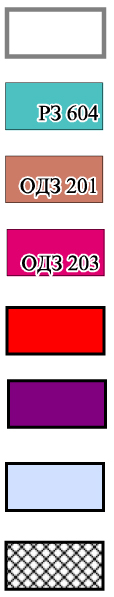 - граница проекта планировки- зона размещения объектов спорта- зона размещения объектов административно-делового назначения- зона размещения объектов торгового назначения и общественного питания - проектируемое здание коммунального назначения - проектируемое здание многофункционального комплекса- существующие объекты капитального строительства- демонтируемый объект капитального строительства- красные линииСхема архитектурно-планировочной организации территории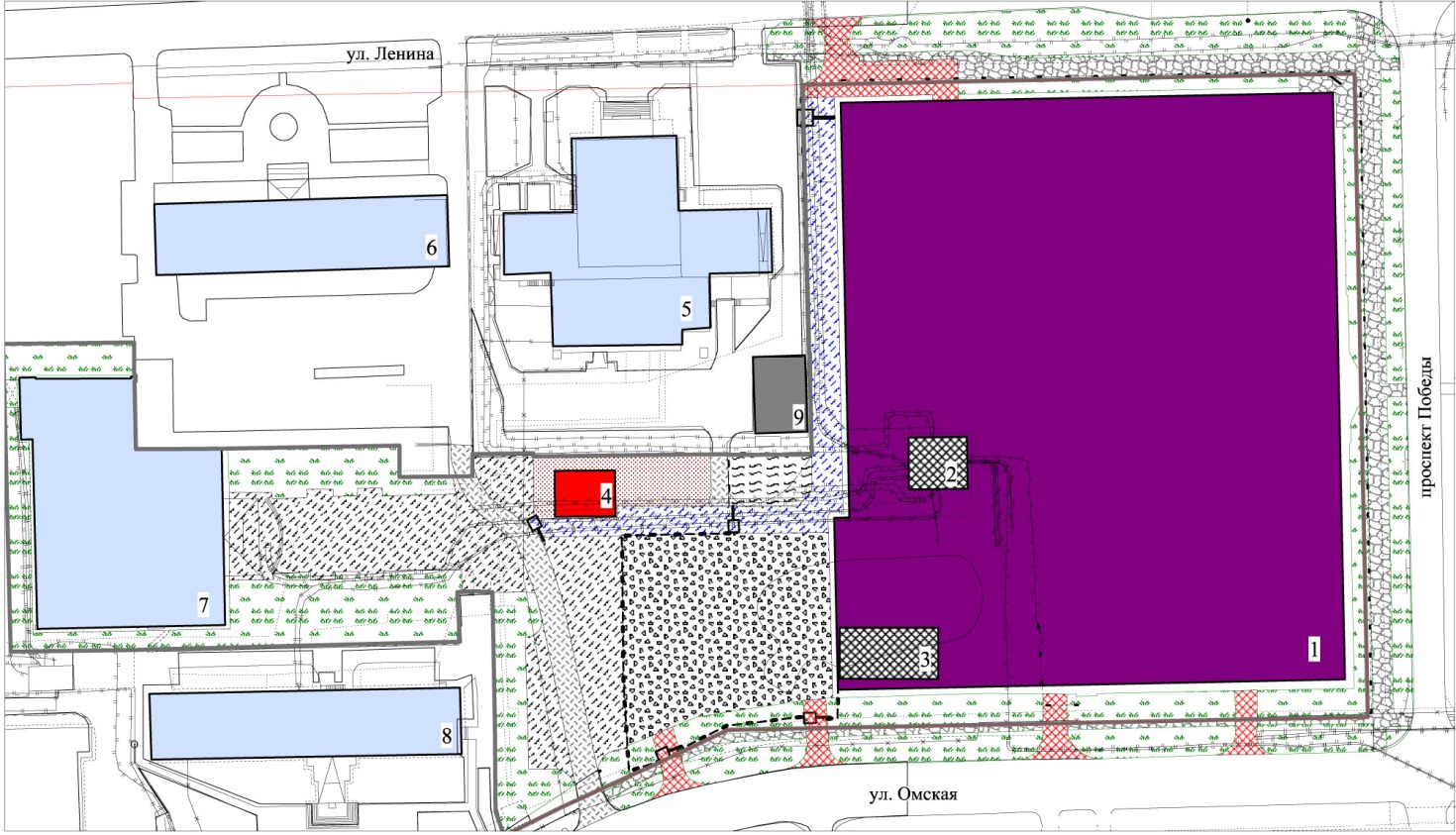 Схема размещения инженерных сетей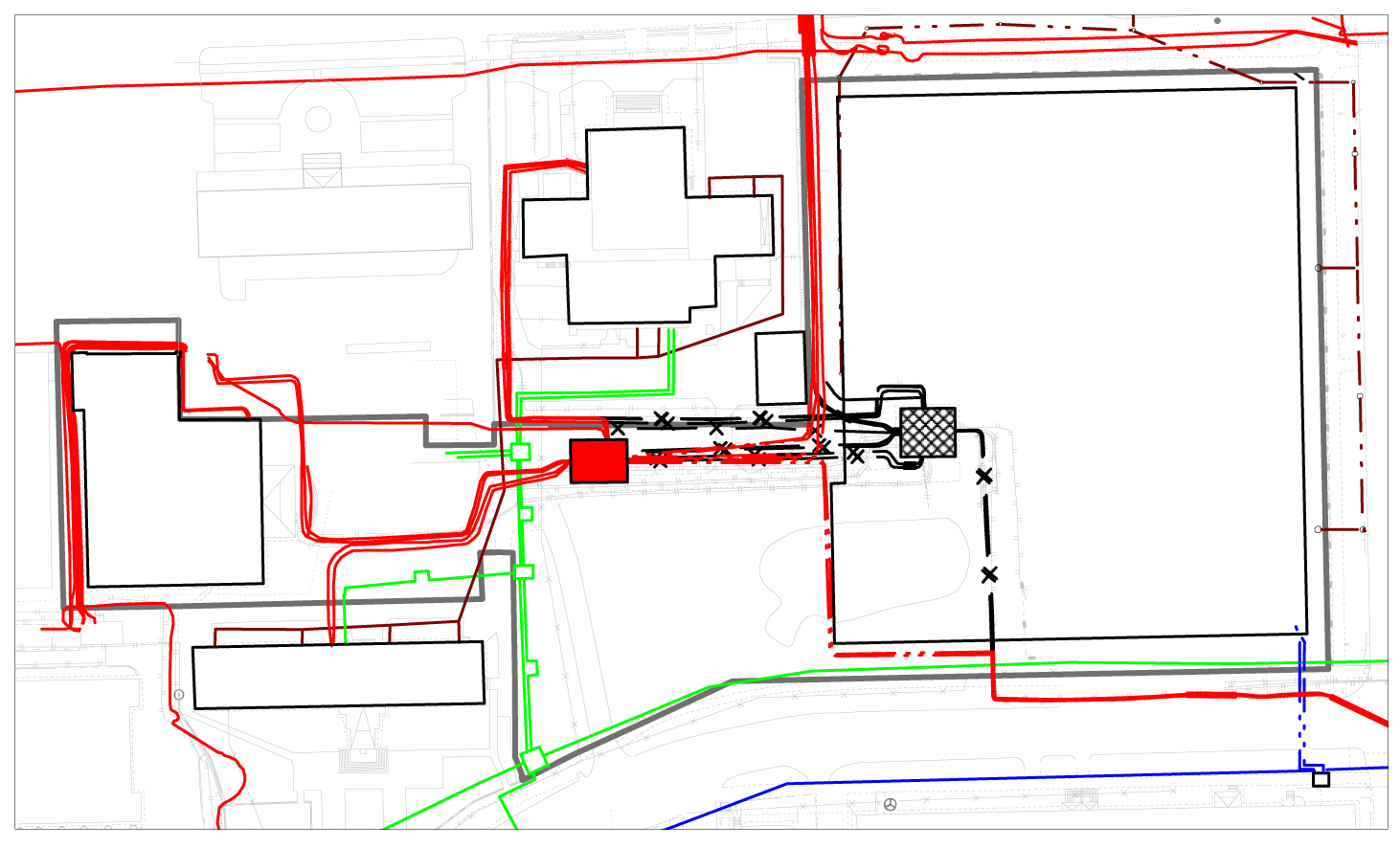 - граница проекта планировки- коммунальное здание, подлежащее сносу- проектируемое коммунальное здание- существующие сети электроснабжения- существующие сети канализации- существующие сети водоснабжения- существующие сети теплоснабжения- проектируемые сети электроснабжения-  проектируемые сети канализации-  проектируемые сети водоснабжения- демонтируемые сети электроснабженияУсловные обозначения:- границы кадастрового квартала- границы земельных участков, имеющиеся в государственном кадастровом учете- границы земельных участков, подлежащие уточнению- красные линии- земельный участок, подлежащий уточнению- кадастровый номер земельного участка- кадастровый квартал- поворотная точкаУсловные обозначения:- границы кадастрового квартала- границы земельных участков, имеющиеся в государственном кадастровом учете- границы земельных участков, подлежащие уточнению- красные линии- земельный участок, подлежащий уточнению- кадастровый номер земельного участка- кадастровый квартал- поворотная точкаУсловные обозначения:- границы кадастрового квартала- границы земельных участков, имеющиеся в государственном кадастровом учете- границы земельных участков, подлежащие уточнению- красные линии- земельный участок, подлежащий уточнению- кадастровый номер земельного участка- кадастровый квартал- поворотная точка